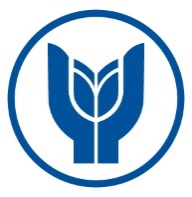 T.C.YAŞAR ÜNİVERSİTESİ REKTÖRLÜĞÜSOSYAL BİLİMLER ENSTİTÜSÜTURİZM İŞLETMECİLİĞİ ANABİLİM DALITHMN 5570 SeminarSeminer Raporu Değerlendirme FormuÖĞRENCİ ADI:ÖDEV / PROJE BAŞLIĞI: ÖĞRETİM ÜYESİ ADI SOYADI: İMZA: DEĞERLENDİRME KRİTERLERİ TAM PUANÖĞRENCİNİN PUANIİçerik40Metnin yapısı30Kaynak çeşitliliği20Yazım kurallarına uyum10TOPLAM